King Street Primary & Pre - SchoolHigh Grange Road SpennymoorCounty DurhamDL166RA                                                                                                                                         Telephone: (01388) 816078Email: kingstreet@durhamlearning.net         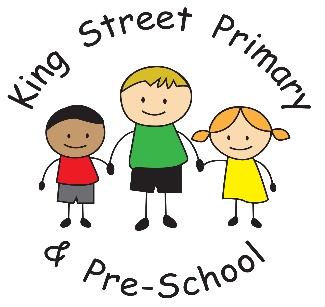 5th May 2023Dear Parents /Carers,We have ended this week with some wonderful Coronation activities. There has been a Coronation Lunch, singing, crafts, baking and lots of fun. We do hope that families are able to continue the celebrations over the weekend and the sun comes out for any outdoor celebrations. We will continue our celebrations later this year when our wildflowers and our next batch of trees arrive. These will be planted in our school field, alongside a plaque to commemorate the day. We also have something else to celebrate- we entered our school into a competition with Dobbies Garden Centre and we are delighted that, due to your votes, we have won! This means we will be supplied with compost, garden tools and lots of advice from Dobbies and it will help us to develop our outdoor garden space. The greenhouse is currently being enjoyed by children during a lunchtime and also in our after school club. These tools and compost will enhance their experience. A big thank you goes to Mr Colling who entered us into the competition. We are delighted with the outcome. This week, after morning drop off, we found a vape on our EYFS yard. We ask that you are vigilant when removing items from your pockets incase an incident such as this happens and a parent loses something. Fortunately, our yard is checked before children are allowed out and this was noticed but we would never want a child to be able to access something such as this. Thank you. Next week is our Year 6 SATs week. We are incredibly proud of all of our children and how hard they all work but we have to give extra praise to our Year 6 children at the moment who will be taking Statutory Assessment Tests next week. We always ensure the children know that the results of these tests do not define who they are or what they will become but inevitably, they always want to do the best they can so I am sure you will join me in wishing them the best of luck next week and we know they will do incredibly well. They are delightful young people who have so much to contribute to our society and we have been very proud to say they attend our school. Holiday ClubsWe can now confirm that Mr Swift will be running a club over the half term holiday to support our working families. This will be the 30th and 31st May and will be held in the school grounds. If you are interested in booking a place, please cut and paste the links below. If you are attending a session, please bring your child onto the main yard as you normally would and Mr Swift will be there to collect them. All the information you need is provided in the link below.  Tuesday 30th May 2023 
https://bookwhen.com/multischools/e/ev-so2w-20230530090000 Wednesday 31st May 2023  
https://bookwhen.com/multischools/e/ev-ss5l-20230531084500 Year 1 parents’ eveningLast term our Y1 parents’ evenings were postponed due to the absence of Miss Boe, however, we now have them arranged for the final week of this term. The sessions will be booked, as usual, through Eschools and will open on Monday 8th May at 9am. The booking window will be open until Friday 19th May 3pm. If you have any difficulties booking a session, please speak to a member of staff. Social media useI, once again, appeal to families to work alongside their children and check phones and devices for the content they are accessing. Social media use and being unkind online is becoming a very big issue for schools. Children are now quite savvy with technology and are able to edit and adapt photographs of each other and upload to different sites. We have advised our children that this is inappropriate behaviour and, without the consent of that person, is against the law but we are hearing that this is still happening. Where required, this information will be passed onto our PCSO’s who will contact families about persistent issues. It causes huge distress to our young children who do not need such worry in their lives. Please check children’s devices and remind children of the appropriate platforms they can use. Community hubOur community hub will be open again on Tuesday for any families who require uniform or clothing for their children. We are encouraging families to use the service to reduce the amount of new uniforms being purchased and to reduce the amount sent to landfill. You are welcome to pop along and have refreshments and see what we have available. Future Dates8th May- Bank holiday9th- 12th May- Y6 SATS17th-19th May- Y6 London visitFriday 26th May – Sunday 4th June  Half term break (please note school finishes on Thursday 25th)Monday 5th June- School reopens after break6th June- Year 6 at Durham Cathedral8th June- Year 2 sports event at leisure centre.16th June – Father’s Day breakfast event (more information to follow)16th June- Dress down day and bring chocolate for the summer fair.20th June – 1:15pm Reception and KS1 sports day21st June – 1:15pm KS2 Sports day30th June - Dress down day and bring a bottle for the summer fair6th July- Summer fair after school10th-12th July -  Year 4 and 5 Weardale residential13th July – Y6 leavers assembly 1:15pm & 6pm19th July – Y6 sleepover20th July- Y6 breakfast with families20th July-  School closes for the end of summer term. As always, if you have any queries or concerns, please speak to class teachers on the yard or make an appointment to come into school to speak to them. We are here to help you and your family in any way we can.Yours SincerelyJoanne BromleyHead Teacher